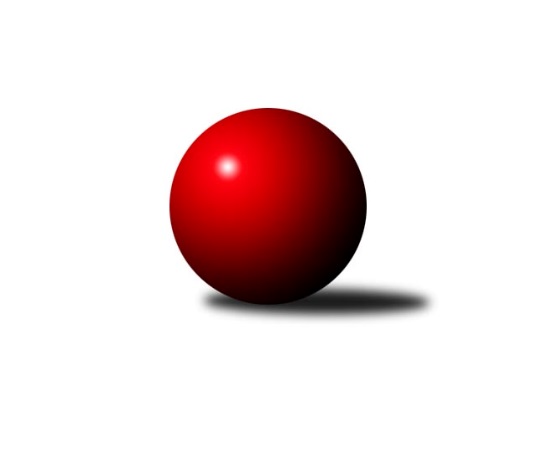 Č.21Ročník 2016/2017	25.5.2024 Severomoravská divize 2016/2017Statistika 21. kolaTabulka družstev:		družstvo	záp	výh	rem	proh	skore	sety	průměr	body	plné	dorážka	chyby	1.	KK Minerva Opava ˝A˝	19	13	0	6	91.5 : 60.5 	(127.5 : 100.5)	2486	26	1710	777	28.2	2.	SKK Ostrava B	19	12	1	6	89.5 : 62.5 	(135.0 : 93.0)	2477	25	1715	762	29.4	3.	TJ Sokol Michálkovice ˝A˝	19	11	1	7	81.5 : 69.5 	(117.0 : 111.0)	2488	23	1714	774	37.8	4.	TJ Sokol Sedlnice ˝A˝	19	10	0	9	81.0 : 71.0 	(114.0 : 114.0)	2458	20	1720	738	37.6	5.	SKK Ostrava ˝A˝	19	9	2	8	78.5 : 73.5 	(114.5 : 113.5)	2506	20	1729	777	27.5	6.	SKK Jeseník ˝A˝	19	9	0	10	74.0 : 78.0 	(106.0 : 122.0)	2458	18	1710	748	34.7	7.	TJ Opava ˝B˝	19	7	3	9	72.0 : 80.0 	(107.5 : 120.5)	2478	17	1707	770	33.7	8.	TJ Horní Benešov ˝B˝	19	7	3	9	71.0 : 81.0 	(111.0 : 117.0)	2472	17	1712	760	36.2	9.	TJ  Krnov ˝A˝	19	8	1	10	66.0 : 85.0 	(106.5 : 121.5)	2398	17	1684	714	49.6	10.	TJ Sokol Dobroslavice ˝A˝	20	7	0	13	68.0 : 92.0 	(113.5 : 126.5)	2471	14	1718	753	35.9	11.	TJ Kovohutě Břidličná ˝A˝	19	5	3	11	66.0 : 86.0 	(107.5 : 120.5)	2435	13	1697	739	38.7Tabulka doma:		družstvo	záp	výh	rem	proh	skore	sety	průměr	body	maximum	minimum	1.	KK Minerva Opava ˝A˝	10	9	0	1	59.0 : 21.0 	(72.0 : 48.0)	2670	18	2744	2567	2.	SKK Ostrava B	9	8	0	1	50.5 : 21.5 	(69.0 : 39.0)	2444	16	2513	2387	3.	TJ Sokol Michálkovice ˝A˝	9	7	1	1	49.0 : 22.0 	(62.5 : 45.5)	2455	15	2513	2393	4.	SKK Ostrava ˝A˝	10	7	1	2	49.0 : 31.0 	(67.5 : 52.5)	2466	15	2549	2426	5.	SKK Jeseník ˝A˝	10	6	0	4	44.5 : 35.5 	(63.0 : 57.0)	2543	12	2652	2437	6.	TJ Horní Benešov ˝B˝	9	5	1	3	38.5 : 33.5 	(57.0 : 51.0)	2603	11	2666	2423	7.	TJ  Krnov ˝A˝	10	5	1	4	44.0 : 36.0 	(62.0 : 58.0)	2358	11	2487	2239	8.	TJ Opava ˝B˝	10	5	1	4	43.0 : 37.0 	(57.0 : 63.0)	2564	11	2653	2458	9.	TJ Sokol Sedlnice ˝A˝	9	5	0	4	42.5 : 29.5 	(56.5 : 51.5)	2531	10	2628	2455	10.	TJ Kovohutě Břidličná ˝A˝	9	4	2	3	41.0 : 31.0 	(54.0 : 54.0)	2411	10	2504	2334	11.	TJ Sokol Dobroslavice ˝A˝	10	5	0	5	43.5 : 36.5 	(64.5 : 55.5)	2387	10	2461	2301Tabulka venku:		družstvo	záp	výh	rem	proh	skore	sety	průměr	body	maximum	minimum	1.	TJ Sokol Sedlnice ˝A˝	10	5	0	5	38.5 : 41.5 	(57.5 : 62.5)	2450	10	2692	2224	2.	SKK Ostrava B	10	4	1	5	39.0 : 41.0 	(66.0 : 54.0)	2488	9	2606	2295	3.	KK Minerva Opava ˝A˝	9	4	0	5	32.5 : 39.5 	(55.5 : 52.5)	2466	8	2589	2362	4.	TJ Sokol Michálkovice ˝A˝	10	4	0	6	32.5 : 47.5 	(54.5 : 65.5)	2492	8	2771	2314	5.	SKK Jeseník ˝A˝	9	3	0	6	29.5 : 42.5 	(43.0 : 65.0)	2447	6	2630	2338	6.	TJ Opava ˝B˝	9	2	2	5	29.0 : 43.0 	(50.5 : 57.5)	2467	6	2623	2336	7.	TJ  Krnov ˝A˝	9	3	0	6	22.0 : 49.0 	(44.5 : 63.5)	2403	6	2591	2224	8.	TJ Horní Benešov ˝B˝	10	2	2	6	32.5 : 47.5 	(54.0 : 66.0)	2457	6	2617	2359	9.	SKK Ostrava ˝A˝	9	2	1	6	29.5 : 42.5 	(47.0 : 61.0)	2497	5	2660	2371	10.	TJ Sokol Dobroslavice ˝A˝	10	2	0	8	24.5 : 55.5 	(49.0 : 71.0)	2480	4	2648	2294	11.	TJ Kovohutě Břidličná ˝A˝	10	1	1	8	25.0 : 55.0 	(53.5 : 66.5)	2438	3	2618	2211Tabulka podzimní části:		družstvo	záp	výh	rem	proh	skore	sety	průměr	body	doma	venku	1.	KK Minerva Opava ˝A˝	10	7	0	3	52.5 : 27.5 	(69.5 : 50.5)	2524	14 	4 	0 	1 	3 	0 	2	2.	SKK Jeseník ˝A˝	10	7	0	3	48.5 : 31.5 	(63.5 : 56.5)	2453	14 	4 	0 	1 	3 	0 	2	3.	TJ Sokol Michálkovice ˝A˝	10	7	0	3	45.5 : 34.5 	(63.0 : 57.0)	2444	14 	5 	0 	0 	2 	0 	3	4.	SKK Ostrava B	10	6	1	3	49.5 : 30.5 	(72.5 : 47.5)	2495	13 	4 	0 	1 	2 	1 	2	5.	TJ Sokol Sedlnice ˝A˝	10	6	0	4	42.5 : 37.5 	(56.0 : 64.0)	2474	12 	3 	0 	2 	3 	0 	2	6.	TJ Horní Benešov ˝B˝	10	4	2	4	39.0 : 41.0 	(60.5 : 59.5)	2461	10 	3 	0 	2 	1 	2 	2	7.	TJ Kovohutě Břidličná ˝A˝	10	3	3	4	35.5 : 44.5 	(56.0 : 64.0)	2411	9 	2 	2 	1 	1 	1 	3	8.	SKK Ostrava ˝A˝	10	3	2	5	36.0 : 44.0 	(57.5 : 62.5)	2527	8 	2 	1 	2 	1 	1 	3	9.	TJ Opava ˝B˝	10	3	1	6	33.0 : 47.0 	(55.0 : 65.0)	2443	7 	1 	1 	3 	2 	0 	3	10.	TJ Sokol Dobroslavice ˝A˝	10	3	0	7	33.5 : 46.5 	(59.5 : 60.5)	2491	6 	1 	0 	4 	2 	0 	3	11.	TJ  Krnov ˝A˝	10	1	1	8	24.5 : 55.5 	(47.0 : 73.0)	2354	3 	1 	1 	3 	0 	0 	5Tabulka jarní části:		družstvo	záp	výh	rem	proh	skore	sety	průměr	body	doma	venku	1.	TJ  Krnov ˝A˝	9	7	0	2	41.5 : 29.5 	(59.5 : 48.5)	2434	14 	4 	0 	1 	3 	0 	1 	2.	SKK Ostrava ˝A˝	9	6	0	3	42.5 : 29.5 	(57.0 : 51.0)	2463	12 	5 	0 	0 	1 	0 	3 	3.	SKK Ostrava B	9	6	0	3	40.0 : 32.0 	(62.5 : 45.5)	2458	12 	4 	0 	0 	2 	0 	3 	4.	KK Minerva Opava ˝A˝	9	6	0	3	39.0 : 33.0 	(58.0 : 50.0)	2478	12 	5 	0 	0 	1 	0 	3 	5.	TJ Opava ˝B˝	9	4	2	3	39.0 : 33.0 	(52.5 : 55.5)	2519	10 	4 	0 	1 	0 	2 	2 	6.	TJ Sokol Michálkovice ˝A˝	9	4	1	4	36.0 : 35.0 	(54.0 : 54.0)	2501	9 	2 	1 	1 	2 	0 	3 	7.	TJ Sokol Sedlnice ˝A˝	9	4	0	5	38.5 : 33.5 	(58.0 : 50.0)	2459	8 	2 	0 	2 	2 	0 	3 	8.	TJ Sokol Dobroslavice ˝A˝	10	4	0	6	34.5 : 45.5 	(54.0 : 66.0)	2427	8 	4 	0 	1 	0 	0 	5 	9.	TJ Horní Benešov ˝B˝	9	3	1	5	32.0 : 40.0 	(50.5 : 57.5)	2512	7 	2 	1 	1 	1 	0 	4 	10.	TJ Kovohutě Břidličná ˝A˝	9	2	0	7	30.5 : 41.5 	(51.5 : 56.5)	2452	4 	2 	0 	2 	0 	0 	5 	11.	SKK Jeseník ˝A˝	9	2	0	7	25.5 : 46.5 	(42.5 : 65.5)	2480	4 	2 	0 	3 	0 	0 	4 Zisk bodů pro družstvo:		jméno hráče	družstvo	body	zápasy	v %	dílčí body	sety	v %	1.	Josef Linhart 	TJ Sokol Michálkovice ˝A˝ 	16.5	/	20	(83%)	28	/	40	(70%)	2.	Tomáš Slavík 	KK Minerva Opava ˝A˝ 	16	/	18	(89%)	31.5	/	36	(88%)	3.	Luděk Slanina 	KK Minerva Opava ˝A˝ 	16	/	20	(80%)	28	/	40	(70%)	4.	Jan Pavlosek 	SKK Ostrava B 	14	/	18	(78%)	26	/	36	(72%)	5.	Miluše Rychová 	TJ  Krnov ˝A˝ 	14	/	20	(70%)	28	/	40	(70%)	6.	Leopold Jašek 	-- volný los -- 	14	/	21	(67%)	28.5	/	42	(68%)	7.	Petr Holas 	SKK Ostrava ˝A˝ 	14	/	21	(67%)	28	/	42	(67%)	8.	Zdeněk Skala 	TJ Sokol Sedlnice ˝A˝ 	13.5	/	18	(75%)	23	/	36	(64%)	9.	Jaroslav Chvostek 	TJ Sokol Sedlnice ˝A˝ 	13.5	/	19	(71%)	24	/	38	(63%)	10.	Pavel Hannig 	SKK Jeseník ˝A˝ 	13.5	/	20	(68%)	25	/	40	(63%)	11.	Petr Řepecký 	TJ Sokol Michálkovice ˝A˝ 	13	/	21	(62%)	25	/	42	(60%)	12.	Václav Smejkal 	SKK Jeseník ˝A˝ 	12.5	/	20	(63%)	24	/	40	(60%)	13.	Aleš Fischer 	KK Minerva Opava ˝A˝ 	12.5	/	20	(63%)	23.5	/	40	(59%)	14.	Martin Orálek 	TJ Opava ˝B˝ 	12	/	16	(75%)	22	/	32	(69%)	15.	Ivo Kovářík 	TJ Sokol Dobroslavice ˝A˝ 	12	/	17	(71%)	17.5	/	34	(51%)	16.	Michal Zych 	TJ Sokol Michálkovice ˝A˝ 	12	/	19	(63%)	23.5	/	38	(62%)	17.	Zdeněk Kuna 	SKK Ostrava B 	12	/	19	(63%)	23	/	38	(61%)	18.	Rudolf Haim 	TJ Opava ˝B˝ 	12	/	20	(60%)	22.5	/	40	(56%)	19.	Jiří Trnka 	SKK Ostrava ˝A˝ 	12	/	20	(60%)	22	/	40	(55%)	20.	Jiří Kropáč 	-- volný los -- 	12	/	20	(60%)	20	/	40	(50%)	21.	Dominik Böhm 	SKK Ostrava ˝A˝ 	12	/	20	(60%)	17	/	40	(43%)	22.	Martin Třečák 	TJ Sokol Dobroslavice ˝A˝ 	12	/	21	(57%)	24.5	/	42	(58%)	23.	Svatopluk Kříž 	TJ Opava ˝B˝ 	12	/	21	(57%)	21.5	/	42	(51%)	24.	Petr Vaněk 	TJ  Krnov ˝A˝ 	11.5	/	18	(64%)	24	/	36	(67%)	25.	Lenka Pouchlá 	SKK Ostrava B 	11	/	16	(69%)	22	/	32	(69%)	26.	Miroslav Složil 	SKK Ostrava B 	11	/	17	(65%)	20	/	34	(59%)	27.	Petr Číž 	TJ Sokol Dobroslavice ˝A˝ 	11	/	18	(61%)	23	/	36	(64%)	28.	Pavel Martinec 	KK Minerva Opava ˝A˝ 	11	/	19	(58%)	20	/	38	(53%)	29.	Karel Ridl 	TJ Sokol Dobroslavice ˝A˝ 	10.5	/	21	(50%)	22.5	/	42	(54%)	30.	Michal Klich 	TJ Horní Benešov ˝B˝ 	10	/	13	(77%)	17	/	26	(65%)	31.	Pavel Gerlich 	SKK Ostrava ˝A˝ 	10	/	15	(67%)	18	/	30	(60%)	32.	Adam Chvostek 	TJ Sokol Sedlnice ˝A˝ 	10	/	17	(59%)	15	/	34	(44%)	33.	Josef Matušek 	TJ Opava ˝B˝ 	10	/	20	(50%)	17.5	/	40	(44%)	34.	František Vícha 	TJ  Krnov ˝A˝ 	10	/	20	(50%)	17	/	40	(43%)	35.	Daneš Šodek 	SKK Ostrava B 	9.5	/	20	(48%)	19.5	/	40	(49%)	36.	Ivo Mrhal st.	TJ Kovohutě Břidličná ˝A˝ 	9.5	/	20	(48%)	17	/	40	(43%)	37.	David Láčík 	TJ Horní Benešov ˝B˝ 	9.5	/	21	(45%)	20	/	42	(48%)	38.	Bohuslav Čuba 	TJ Horní Benešov ˝B˝ 	9	/	14	(64%)	20	/	28	(71%)	39.	Jan Stuchlík 	TJ Sokol Sedlnice ˝A˝ 	9	/	16	(56%)	16.5	/	32	(52%)	40.	Jaroslav Tobola 	TJ Sokol Sedlnice ˝A˝ 	9	/	17	(53%)	18	/	34	(53%)	41.	Petr Šulák 	SKK Jeseník ˝A˝ 	9	/	17	(53%)	17	/	34	(50%)	42.	Petr Dankovič ml. 	TJ Horní Benešov ˝B˝ 	9	/	18	(50%)	20.5	/	36	(57%)	43.	Jan Tögel 	-- volný los -- 	9	/	19	(47%)	20	/	38	(53%)	44.	Zdeněk Chmela st. st.	TJ Kovohutě Břidličná ˝A˝ 	9	/	19	(47%)	15	/	38	(39%)	45.	Vladimír Korta 	SKK Ostrava ˝A˝ 	9	/	20	(45%)	21.5	/	40	(54%)	46.	Luděk Zeman 	TJ Horní Benešov ˝B˝ 	9	/	20	(45%)	17	/	40	(43%)	47.	Ivo Mrhal ml. ml.	TJ Kovohutě Břidličná ˝A˝ 	9	/	21	(43%)	21	/	42	(50%)	48.	Jan Doseděl 	TJ Kovohutě Břidličná ˝A˝ 	8	/	12	(67%)	15	/	24	(63%)	49.	Zdeněk Chlopčík 	KK Minerva Opava ˝A˝ 	8	/	12	(67%)	14	/	24	(58%)	50.	Michal Blinka 	SKK Ostrava B 	8	/	16	(50%)	17.5	/	32	(55%)	51.	Čestmír Řepka 	TJ Kovohutě Břidličná ˝A˝ 	8	/	16	(50%)	16	/	32	(50%)	52.	Vladimír Peter 	TJ Opava ˝B˝ 	8	/	18	(44%)	13	/	36	(36%)	53.	Jaromíra Smejkalová 	SKK Jeseník ˝A˝ 	8	/	20	(40%)	16.5	/	40	(41%)	54.	Vítězslav Kadlec 	TJ  Krnov ˝A˝ 	8	/	21	(38%)	15.5	/	42	(37%)	55.	Radek Foltýn 	SKK Ostrava ˝A˝ 	7.5	/	16	(47%)	15	/	32	(47%)	56.	Jiří Řepecký 	TJ Sokol Michálkovice ˝A˝ 	7.5	/	21	(36%)	17	/	42	(40%)	57.	Martin Ščerba 	TJ Sokol Michálkovice ˝A˝ 	7	/	10	(70%)	12.5	/	20	(63%)	58.	Lumír Kocián 	TJ Sokol Dobroslavice ˝A˝ 	7	/	17	(41%)	16.5	/	34	(49%)	59.	Zdeněk Chmela ml. ml.	TJ Kovohutě Břidličná ˝A˝ 	7	/	17	(41%)	15.5	/	34	(46%)	60.	Jan Fadrný 	TJ Horní Benešov ˝B˝ 	7	/	17	(41%)	13.5	/	34	(40%)	61.	Jiří Vrba 	SKK Jeseník ˝A˝ 	7	/	17	(41%)	11	/	34	(32%)	62.	Josef Jurášek 	TJ Sokol Michálkovice ˝A˝ 	7	/	21	(33%)	16.5	/	42	(39%)	63.	Martin Zavacký 	SKK Jeseník ˝A˝ 	6	/	9	(67%)	9.5	/	18	(53%)	64.	Miroslav Pytel 	SKK Ostrava ˝A˝ 	6	/	14	(43%)	10	/	28	(36%)	65.	Jiří Jedlička 	TJ  Krnov ˝A˝ 	6	/	20	(30%)	16	/	40	(40%)	66.	Jiří Procházka 	TJ Kovohutě Břidličná ˝A˝ 	5.5	/	16	(34%)	12	/	32	(38%)	67.	Milan Janyška 	TJ Sokol Sedlnice ˝A˝ 	5	/	10	(50%)	12	/	20	(60%)	68.	Tomáš Polášek 	SKK Ostrava B 	5	/	13	(38%)	13.5	/	26	(52%)	69.	Josef Plšek 	KK Minerva Opava ˝A˝ 	5	/	16	(31%)	10.5	/	32	(33%)	70.	Lukáš Koliba 	TJ Sokol Sedlnice ˝A˝ 	4.5	/	14	(32%)	9.5	/	28	(34%)	71.	Jaromír Čech 	TJ  Krnov ˝A˝ 	4	/	16	(25%)	12	/	32	(38%)	72.	Josef Němec 	TJ Opava ˝B˝ 	4	/	16	(25%)	12	/	32	(38%)	73.	Radek Hejtman 	-- volný los -- 	3	/	4	(75%)	4	/	8	(50%)	74.	Karel Kuchař 	TJ Sokol Dobroslavice ˝A˝ 	2.5	/	14	(18%)	5.5	/	28	(20%)	75.	Karel Škrobánek 	TJ Opava ˝B˝ 	2	/	2	(100%)	3	/	4	(75%)	76.	David Kaluža 	TJ Horní Benešov ˝B˝ 	2	/	2	(100%)	3	/	4	(75%)	77.	Petr Wolf 	TJ Opava ˝B˝ 	2	/	3	(67%)	5	/	6	(83%)	78.	Jiří Koloděj 	SKK Ostrava B 	2	/	3	(67%)	4.5	/	6	(75%)	79.	Rostislav Cundrla 	SKK Jeseník ˝A˝ 	2	/	3	(67%)	4	/	6	(67%)	80.	Jiří Vrba ml. 	SKK Jeseník ˝A˝ 	2	/	3	(67%)	4	/	6	(67%)	81.	Zdeněk Zhýbala 	TJ Sokol Michálkovice ˝A˝ 	2	/	3	(67%)	3	/	6	(50%)	82.	Gabriela Beinhaeurová 	KK Minerva Opava ˝A˝ 	2	/	5	(40%)	4	/	10	(40%)	83.	Dominik Chovanec 	KK Minerva Opava ˝A˝ 	2	/	6	(33%)	7	/	12	(58%)	84.	Radek Malíšek 	-- volný los -- 	2	/	8	(25%)	7	/	16	(44%)	85.	Peter Dankovič 	TJ Horní Benešov ˝B˝ 	2	/	9	(22%)	8	/	18	(44%)	86.	Libuše Mrázová 	-- volný los -- 	2	/	9	(22%)	7	/	18	(39%)	87.	Radmila Pastvová 	TJ Sokol Dobroslavice ˝A˝ 	2	/	9	(22%)	5	/	18	(28%)	88.	Ladislav Petr 	TJ Sokol Sedlnice ˝A˝ 	1.5	/	3	(50%)	4	/	6	(67%)	89.	Martin Futerko 	SKK Ostrava B 	1	/	1	(100%)	2	/	2	(100%)	90.	Karel Kučera 	SKK Jeseník ˝A˝ 	1	/	1	(100%)	2	/	2	(100%)	91.	Břetislav Mrkvica 	TJ Opava ˝B˝ 	1	/	1	(100%)	2	/	2	(100%)	92.	David Juřica 	TJ Sokol Sedlnice ˝A˝ 	1	/	1	(100%)	2	/	2	(100%)	93.	Vladimír Heiser 	KK Minerva Opava ˝A˝ 	1	/	1	(100%)	2	/	2	(100%)	94.	Radek Říman 	TJ Sokol Michálkovice ˝A˝ 	1	/	1	(100%)	1.5	/	2	(75%)	95.	Tomáš Valíček 	TJ Opava ˝B˝ 	1	/	1	(100%)	1	/	2	(50%)	96.	Klára Tobolová 	TJ Sokol Sedlnice ˝A˝ 	1	/	1	(100%)	1	/	2	(50%)	97.	Zdeněk Janoud 	SKK Jeseník ˝A˝ 	1	/	1	(100%)	1	/	2	(50%)	98.	Michal Rašťák 	TJ Horní Benešov ˝B˝ 	1	/	1	(100%)	1	/	2	(50%)	99.	Jiří Večeřa 	TJ Kovohutě Břidličná ˝A˝ 	1	/	2	(50%)	3	/	4	(75%)	100.	Miroslav Setinský 	SKK Jeseník ˝A˝ 	1	/	2	(50%)	1	/	4	(25%)	101.	Rudolf Tvrdoň 	TJ Opava ˝B˝ 	1	/	2	(50%)	1	/	4	(25%)	102.	Luboš Brouček 	SKK Jeseník ˝A˝ 	1	/	4	(25%)	2	/	8	(25%)	103.	Barbora Bártková 	TJ Horní Benešov ˝B˝ 	1	/	4	(25%)	2	/	8	(25%)	104.	Vladimír Vavrečka 	TJ  Krnov ˝A˝ 	1	/	5	(20%)	5	/	10	(50%)	105.	Petr Jurášek 	TJ Sokol Michálkovice ˝A˝ 	1	/	5	(20%)	3	/	10	(30%)	106.	František Všetička 	-- volný los -- 	1	/	7	(14%)	2	/	14	(14%)	107.	Alena Machalíčková 	-- volný los -- 	1	/	10	(10%)	6	/	20	(30%)	108.	Josef Krajzinger 	-- volný los -- 	1	/	14	(7%)	7	/	28	(25%)	109.	Zdeněk Smrža 	TJ Horní Benešov ˝B˝ 	0.5	/	3	(17%)	2	/	6	(33%)	110.	Jan Polášek 	SKK Ostrava B 	0	/	1	(0%)	1	/	2	(50%)	111.	Rostislav Kletenský 	TJ Sokol Sedlnice ˝A˝ 	0	/	1	(0%)	1	/	2	(50%)	112.	Miroslav Koloděj 	SKK Ostrava B 	0	/	1	(0%)	1	/	2	(50%)	113.	Barbora Víchová 	TJ Opava ˝B˝ 	0	/	1	(0%)	0.5	/	2	(25%)	114.	Miloslav Krchov 	TJ Kovohutě Břidličná ˝A˝ 	0	/	1	(0%)	0	/	2	(0%)	115.	Tomáš Zbořil 	TJ Horní Benešov ˝B˝ 	0	/	1	(0%)	0	/	2	(0%)	116.	Jana Fousková 	SKK Jeseník ˝A˝ 	0	/	1	(0%)	0	/	2	(0%)	117.	Zdeněk Fiury ml. ml.	TJ Kovohutě Břidličná ˝A˝ 	0	/	1	(0%)	0	/	2	(0%)	118.	Lubomír Bičík 	KK Minerva Opava ˝A˝ 	0	/	1	(0%)	0	/	2	(0%)	119.	Josef Kočař 	TJ Kovohutě Břidličná ˝A˝ 	0	/	1	(0%)	0	/	2	(0%)	120.	Eva Křapková 	SKK Jeseník ˝A˝ 	0	/	2	(0%)	2	/	4	(50%)	121.	Zdeněk Štefek 	TJ Sokol Dobroslavice ˝A˝ 	0	/	2	(0%)	2	/	4	(50%)	122.	Petr Schwalbe 	TJ Opava ˝B˝ 	0	/	2	(0%)	1	/	4	(25%)	123.	Petr Řepecký ml. 	TJ Sokol Michálkovice ˝A˝ 	0	/	2	(0%)	1	/	4	(25%)	124.	Michal Blažek 	TJ Horní Benešov ˝B˝ 	0	/	2	(0%)	0	/	4	(0%)	125.	Stanislav Brokl 	KK Minerva Opava ˝A˝ 	0	/	3	(0%)	1	/	6	(17%)	126.	Radek Fischer 	KK Minerva Opava ˝A˝ 	0	/	3	(0%)	1	/	6	(17%)	127.	Jan Ščerba 	TJ Sokol Michálkovice ˝A˝ 	0	/	3	(0%)	0	/	6	(0%)	128.	Petra Rozsypalová 	SKK Jeseník ˝A˝ 	0	/	3	(0%)	0	/	6	(0%)	129.	Libor Veselý 	TJ Sokol Dobroslavice ˝A˝ 	0	/	5	(0%)	3	/	10	(30%)	130.	Jitka Kovalová 	TJ  Krnov ˝A˝ 	0	/	5	(0%)	0	/	10	(0%)	131.	Martin Juřica 	TJ Sokol Sedlnice ˝A˝ 	0	/	8	(0%)	1	/	16	(6%)	132.	Šárka Tögelová 	-- volný los -- 	0	/	12	(0%)	8	/	24	(33%)Průměry na kuželnách:		kuželna	průměr	plné	dorážka	chyby	výkon na hráče	1.	Minerva Opava, 1-2	2634	1787	847	25.3	(439.1)	2.	 Horní Benešov, 1-4	2596	1775	821	35.4	(432.7)	3.	TJ Opava, 1-4	2543	1761	781	37.6	(423.9)	4.	SKK Jeseník, 1-4	2520	1737	783	30.5	(420.2)	5.	TJ Valašské Meziříčí, 1-4	2509	1728	780	38.0	(418.2)	6.	HKK Olomouc, 1-8	2508	1741	767	42.6	(418.1)	7.	SKK Ostrava, 1-2	2429	1671	757	29.3	(404.9)	8.	TJ Michalkovice, 1-2	2421	1702	719	40.1	(403.6)	9.	TJ Kovohutě Břidličná, 1-2	2395	1669	726	37.8	(399.3)	10.	TJ Sokol Dobroslavice, 1-2	2380	1654	726	36.4	(396.7)	11.	TJ Krnov, 1-2	2351	1660	690	51.5	(391.8)Nejlepší výkony na kuželnách:Minerva Opava, 1-2KK Minerva Opava ˝A˝	2744	8. kolo	Tomáš Slavík 	KK Minerva Opava ˝A˝	507	8. koloKK Minerva Opava ˝A˝	2728	4. kolo	Tomáš Slavík 	KK Minerva Opava ˝A˝	505	4. koloKK Minerva Opava ˝A˝	2718	6. kolo	David Láčík 	TJ Horní Benešov ˝B˝	500	21. koloKK Minerva Opava ˝A˝	2698	14. kolo	Tomáš Slavík 	KK Minerva Opava ˝A˝	493	21. koloTJ Sokol Sedlnice ˝A˝	2692	2. kolo	Tomáš Slavík 	KK Minerva Opava ˝A˝	487	14. koloKK Minerva Opava ˝A˝	2686	18. kolo	Luděk Slanina 	KK Minerva Opava ˝A˝	486	16. koloKK Minerva Opava ˝A˝	2681	21. kolo	Pavel Martinec 	KK Minerva Opava ˝A˝	482	4. koloSKK Ostrava ˝A˝	2660	6. kolo	Aleš Fischer 	KK Minerva Opava ˝A˝	481	2. koloKK Minerva Opava ˝A˝	2658	16. kolo	Adam Chvostek 	TJ Sokol Sedlnice ˝A˝	479	2. koloKK Minerva Opava ˝A˝	2653	19. kolo	Tomáš Slavík 	KK Minerva Opava ˝A˝	479	10. kolo Horní Benešov, 1-4TJ Sokol Michálkovice ˝A˝	2771	14. kolo	Bohuslav Čuba 	TJ Horní Benešov ˝B˝	486	18. koloTJ Horní Benešov ˝B˝	2710	12. kolo	Petr Dankovič ml. 	TJ Horní Benešov ˝B˝	485	14. koloTJ Horní Benešov ˝B˝	2666	18. kolo	Jiří Kropáč 	-- volný los --	482	12. koloTJ Horní Benešov ˝B˝	2655	7. kolo	Michal Klich 	TJ Horní Benešov ˝B˝	482	18. koloTJ Horní Benešov ˝B˝	2636	9. kolo	Michal Klich 	TJ Horní Benešov ˝B˝	479	7. kolo-- volný los --	2633	12. kolo	Bohuslav Čuba 	TJ Horní Benešov ˝B˝	478	7. koloTJ Sokol Dobroslavice ˝A˝	2626	6. kolo	Bohuslav Čuba 	TJ Horní Benešov ˝B˝	474	9. koloTJ Horní Benešov ˝B˝	2624	4. kolo	Petr Dankovič ml. 	TJ Horní Benešov ˝B˝	473	12. koloTJ Opava ˝B˝	2623	18. kolo	Jiří Řepecký 	TJ Sokol Michálkovice ˝A˝	472	14. koloTJ Horní Benešov ˝B˝	2620	14. kolo	Josef Linhart 	TJ Sokol Michálkovice ˝A˝	471	14. koloTJ Opava, 1-4TJ Opava ˝B˝	2653	12. kolo	Martin Orálek 	TJ Opava ˝B˝	482	19. koloTJ Opava ˝B˝	2625	19. kolo	Svatopluk Kříž 	TJ Opava ˝B˝	481	19. koloTJ Opava ˝B˝	2623	21. kolo	Josef Matušek 	TJ Opava ˝B˝	477	12. koloSKK Ostrava ˝A˝	2623	3. kolo	Jiří Trnka 	SKK Ostrava ˝A˝	475	3. koloTJ Opava ˝B˝	2611	15. kolo	Petr Řepecký 	TJ Sokol Michálkovice ˝A˝	468	8. koloTJ Opava ˝B˝	2607	13. kolo	Petr Holas 	SKK Ostrava ˝A˝	465	3. koloTJ Opava ˝B˝	2592	3. kolo	Luděk Slanina 	KK Minerva Opava ˝A˝	464	5. koloKK Minerva Opava ˝A˝	2589	5. kolo	Josef Němec 	TJ Opava ˝B˝	464	10. koloTJ Opava ˝B˝	2584	10. kolo	Rudolf Haim 	TJ Opava ˝B˝	463	12. koloTJ Sokol Michálkovice ˝A˝	2571	8. kolo	Rudolf Haim 	TJ Opava ˝B˝	462	13. koloSKK Jeseník, 1-4SKK Jeseník ˝A˝	2652	4. kolo	Václav Smejkal 	SKK Jeseník ˝A˝	495	4. koloSKK Jeseník ˝A˝	2629	8. kolo	Václav Smejkal 	SKK Jeseník ˝A˝	477	2. koloSKK Ostrava B	2606	21. kolo	Jaromíra Smejkalová 	SKK Jeseník ˝A˝	467	17. koloSKK Jeseník ˝A˝	2603	17. kolo	Martin Zavacký 	SKK Jeseník ˝A˝	463	21. koloSKK Jeseník ˝A˝	2600	2. kolo	Jiří Vrba 	SKK Jeseník ˝A˝	461	4. koloTJ  Krnov ˝A˝	2591	19. kolo	Petr Šulák 	SKK Jeseník ˝A˝	460	8. koloSKK Jeseník ˝A˝	2555	21. kolo	Daneš Šodek 	SKK Ostrava B	458	21. koloSKK Jeseník ˝A˝	2555	16. kolo	Petr Vaněk 	TJ  Krnov ˝A˝	457	19. koloSKK Jeseník ˝A˝	2544	10. kolo	Václav Smejkal 	SKK Jeseník ˝A˝	456	12. koloSKK Ostrava ˝A˝	2533	16. kolo	Jaromíra Smejkalová 	SKK Jeseník ˝A˝	456	10. koloTJ Valašské Meziříčí, 1-4TJ Sokol Sedlnice ˝A˝	2628	20. kolo	Josef Linhart 	TJ Sokol Michálkovice ˝A˝	479	17. koloTJ Horní Benešov ˝B˝	2617	15. kolo	Jaroslav Tobola 	TJ Sokol Sedlnice ˝A˝	471	5. koloTJ Sokol Sedlnice ˝A˝	2584	13. kolo	Michal Zych 	TJ Sokol Michálkovice ˝A˝	465	17. koloTJ Sokol Sedlnice ˝A˝	2577	15. kolo	Milan Janyška 	TJ Sokol Sedlnice ˝A˝	463	20. koloTJ Sokol Sedlnice ˝A˝	2561	5. kolo	Jiří Procházka 	TJ Kovohutě Břidličná ˝A˝	462	7. koloTJ Sokol Sedlnice ˝A˝	2549	11. kolo	Zdeněk Skala 	TJ Sokol Sedlnice ˝A˝	460	7. koloTJ Sokol Michálkovice ˝A˝	2529	17. kolo	Jaroslav Tobola 	TJ Sokol Sedlnice ˝A˝	457	20. koloTJ Opava ˝B˝	2528	9. kolo	Jaroslav Tobola 	TJ Sokol Sedlnice ˝A˝	453	7. koloTJ Sokol Dobroslavice ˝A˝	2511	20. kolo	Bohuslav Čuba 	TJ Horní Benešov ˝B˝	451	15. koloTJ Sokol Sedlnice ˝A˝	2511	3. kolo	Zdeněk Skala 	TJ Sokol Sedlnice ˝A˝	450	20. koloHKK Olomouc, 1-8KK Minerva Opava ˝A˝	2626	7. kolo	Tomáš Slavík 	KK Minerva Opava ˝A˝	477	7. kolo-- volný los --	2610	20. kolo	Jiří Kropáč 	-- volný los --	473	6. koloTJ Sokol Sedlnice ˝A˝	2587	18. kolo	Luděk Slanina 	KK Minerva Opava ˝A˝	472	7. kolo-- volný los --	2576	18. kolo	Jan Tögel 	-- volný los --	464	1. koloSKK Ostrava ˝A˝	2571	4. kolo	Leopold Jašek 	-- volný los --	458	20. kolo-- volný los --	2527	6. kolo	Jiří Kropáč 	-- volný los --	458	7. koloTJ Kovohutě Břidličná ˝A˝	2526	20. kolo	Jan Tögel 	-- volný los --	458	2. koloSKK Ostrava B	2523	14. kolo	Jan Tögel 	-- volný los --	455	9. koloTJ Sokol Michálkovice ˝A˝	2501	16. kolo	Jan Tögel 	-- volný los --	454	6. kolo-- volný los --	2500	16. kolo	Milan Janyška 	TJ Sokol Sedlnice ˝A˝	451	18. koloSKK Ostrava, 1-2SKK Ostrava B	2561	8. kolo	Miroslav Složil 	SKK Ostrava B	477	20. koloSKK Ostrava ˝A˝	2549	17. kolo	Petr Číž 	TJ Sokol Dobroslavice ˝A˝	468	2. koloSKK Ostrava B	2543	3. kolo	Jan Doseděl 	TJ Kovohutě Břidličná ˝A˝	460	6. koloTJ Sokol Dobroslavice ˝A˝	2523	2. kolo	Petr Holas 	SKK Ostrava ˝A˝	458	19. koloSKK Ostrava B	2513	9. kolo	Zdeněk Kuna 	SKK Ostrava B	456	9. koloSKK Ostrava ˝A˝	2509	8. kolo	Jan Pavlosek 	SKK Ostrava B	456	8. koloSKK Ostrava ˝A˝	2496	21. kolo	Miroslav Složil 	SKK Ostrava B	454	8. koloKK Minerva Opava ˝A˝	2491	17. kolo	Petr Holas 	SKK Ostrava ˝A˝	454	8. koloSKK Ostrava B	2489	16. kolo	Jan Pavlosek 	SKK Ostrava B	453	7. koloTJ Sokol Sedlnice ˝A˝	2488	10. kolo	Zdeněk Skala 	TJ Sokol Sedlnice ˝A˝	452	10. koloTJ Michalkovice, 1-2TJ Sokol Michálkovice ˝A˝	2513	3. kolo	Josef Linhart 	TJ Sokol Michálkovice ˝A˝	473	9. koloTJ Sokol Michálkovice ˝A˝	2512	9. kolo	Michal Zych 	TJ Sokol Michálkovice ˝A˝	452	3. koloTJ Sokol Michálkovice ˝A˝	2495	5. kolo	Martin Ščerba 	TJ Sokol Michálkovice ˝A˝	449	6. koloTJ Sokol Michálkovice ˝A˝	2472	7. kolo	David Láčík 	TJ Horní Benešov ˝B˝	445	3. koloTJ Sokol Michálkovice ˝A˝	2471	1. kolo	Michal Zych 	TJ Sokol Michálkovice ˝A˝	443	5. koloTJ Horní Benešov ˝B˝	2470	3. kolo	Josef Linhart 	TJ Sokol Michálkovice ˝A˝	443	1. koloTJ Sokol Michálkovice ˝A˝	2454	6. kolo	Petr Číž 	TJ Sokol Dobroslavice ˝A˝	438	7. koloTJ Sokol Michálkovice ˝A˝	2452	15. kolo	Josef Linhart 	TJ Sokol Michálkovice ˝A˝	437	15. koloSKK Ostrava ˝A˝	2447	9. kolo	Michal Zych 	TJ Sokol Michálkovice ˝A˝	434	13. koloTJ Sokol Michálkovice ˝A˝	2433	18. kolo	Peter Dankovič 	TJ Horní Benešov ˝B˝	432	3. koloTJ Kovohutě Břidličná, 1-2TJ Kovohutě Břidličná ˝A˝	2504	15. kolo	Ivo Mrhal ml. ml.	TJ Kovohutě Břidličná ˝A˝	454	15. koloKK Minerva Opava ˝A˝	2477	3. kolo	Ivo Kovářík 	TJ Sokol Dobroslavice ˝A˝	447	9. koloSKK Ostrava B	2470	17. kolo	Michal Zych 	TJ Sokol Michálkovice ˝A˝	442	11. koloTJ Kovohutě Břidličná ˝A˝	2454	11. kolo	Čestmír Řepka 	TJ Kovohutě Břidličná ˝A˝	439	11. koloTJ Kovohutě Břidličná ˝A˝	2434	9. kolo	Luděk Slanina 	KK Minerva Opava ˝A˝	439	3. koloTJ Kovohutě Břidličná ˝A˝	2420	13. kolo	Čestmír Řepka 	TJ Kovohutě Břidličná ˝A˝	437	9. koloTJ Horní Benešov ˝B˝	2419	5. kolo	Miroslav Složil 	SKK Ostrava B	435	17. koloTJ Kovohutě Břidličná ˝A˝	2409	17. kolo	Pavel Martinec 	KK Minerva Opava ˝A˝	435	3. koloTJ Sokol Dobroslavice ˝A˝	2406	9. kolo	Jiří Řepecký 	TJ Sokol Michálkovice ˝A˝	431	11. koloTJ Sokol Michálkovice ˝A˝	2396	11. kolo	Čestmír Řepka 	TJ Kovohutě Břidličná ˝A˝	430	17. koloTJ Sokol Dobroslavice, 1-2SKK Ostrava ˝A˝	2488	13. kolo	Ivo Kovářík 	TJ Sokol Dobroslavice ˝A˝	438	21. koloTJ Sokol Dobroslavice ˝A˝	2461	21. kolo	Ivo Kovářík 	TJ Sokol Dobroslavice ˝A˝	436	8. koloTJ Sokol Dobroslavice ˝A˝	2428	15. kolo	Martin Třečák 	TJ Sokol Dobroslavice ˝A˝	434	10. koloTJ Kovohutě Břidličná ˝A˝	2421	21. kolo	Martin Třečák 	TJ Sokol Dobroslavice ˝A˝	434	21. koloKK Minerva Opava ˝A˝	2410	15. kolo	Luděk Zeman 	TJ Horní Benešov ˝B˝	430	17. koloTJ Sokol Dobroslavice ˝A˝	2409	19. kolo	Karel Ridl 	TJ Sokol Dobroslavice ˝A˝	428	10. koloTJ Sokol Dobroslavice ˝A˝	2409	17. kolo	Jaroslav Chvostek 	TJ Sokol Sedlnice ˝A˝	428	8. koloTJ Sokol Dobroslavice ˝A˝	2398	13. kolo	Jiří Trnka 	SKK Ostrava ˝A˝	427	13. koloTJ Sokol Sedlnice ˝A˝	2394	8. kolo	Tomáš Slavík 	KK Minerva Opava ˝A˝	426	15. koloSKK Jeseník ˝A˝	2387	3. kolo	Martin Třečák 	TJ Sokol Dobroslavice ˝A˝	425	1. koloTJ Krnov, 1-2TJ  Krnov ˝A˝	2487	16. kolo	Tomáš Slavík 	KK Minerva Opava ˝A˝	447	20. koloSKK Jeseník ˝A˝	2445	7. kolo	František Vícha 	TJ  Krnov ˝A˝	441	16. koloTJ  Krnov ˝A˝	2428	6. kolo	Miluše Rychová 	TJ  Krnov ˝A˝	439	10. koloTJ Horní Benešov ˝B˝	2423	10. kolo	Miluše Rychová 	TJ  Krnov ˝A˝	437	7. koloTJ  Krnov ˝A˝	2414	18. kolo	Petr Vaněk 	TJ  Krnov ˝A˝	436	16. koloSKK Ostrava ˝A˝	2376	18. kolo	Miluše Rychová 	TJ  Krnov ˝A˝	435	16. koloTJ Sokol Michálkovice ˝A˝	2367	2. kolo	Petr Vaněk 	TJ  Krnov ˝A˝	435	21. koloTJ  Krnov ˝A˝	2362	21. kolo	Petr Holas 	SKK Ostrava ˝A˝	434	18. koloKK Minerva Opava ˝A˝	2362	20. kolo	Miluše Rychová 	TJ  Krnov ˝A˝	432	12. koloTJ  Krnov ˝A˝	2346	20. kolo	Miluše Rychová 	TJ  Krnov ˝A˝	431	18. koloČetnost výsledků:	8.0 : 0.0	5x	7.5 : 0.5	1x	7.0 : 1.0	18x	6.5 : 1.5	3x	6.0 : 2.0	32x	5.5 : 2.5	1x	5.0 : 3.0	20x	4.0 : 4.0	7x	3.5 : 4.5	1x	3.0 : 5.0	16x	3.0 : 4.0	1x	2.5 : 5.5	2x	2.0 : 6.0	11x	1.5 : 6.5	3x	1.0 : 7.0	5x